План занятийна период дистанционного обучения с 25.10.2021 по 31.10.2021Отделение _спортивной акробатики_ МБУ ДО ДЮСШ № 2 г. АзоваФ.И.О. Асатрян Сирануш Гамлетовна                               тренер-преподавательДатаТемаИспользуемый ресурс для подачи информации (электронная почта, WhatsApp и т.д., указать)Кол-во часов по проведённым занятиям (согласно программе-теория и практика)Форма отчета обучающегося(тест, фотоотчет, видео и т.д., указать)Группа БУ-1Группа БУ-1Группа БУ-1Группа БУ-1Группа БУ-126.10.21
27.10.2129.10.21ОФП: 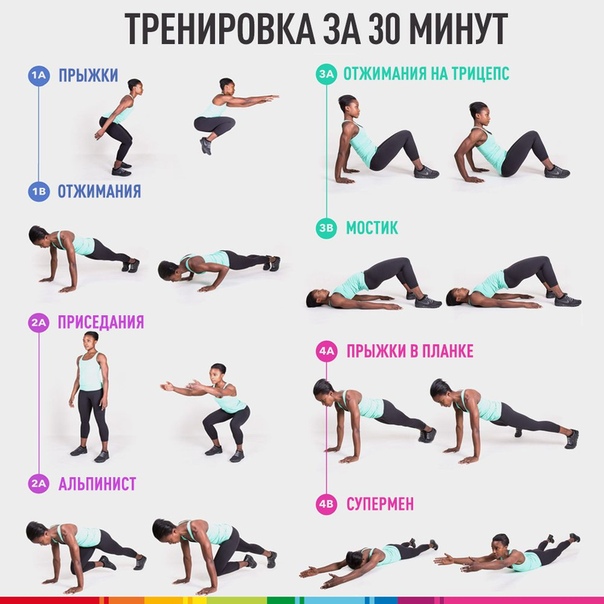 СФП:Махи ногами назад, вперед и в сторону  – 15 р.;Наклоны ноги вместе и врозь по 10 раз каждые;Коробочки – 10 р.;Корзиночки – 10 р.;Мосты – 10 р.; Березка – 10 раз. Равновесия (цапля – 10 р. по 3 сек., ласточка – 10 р. по 3 сек.)Теория:Терминология элементов в спортивной акробатике.WhatsApp2 ч2 ч2 чФото, видеоГруппа БУ-2Группа БУ-2Группа БУ-2Группа БУ-2Группа БУ-226.10.21
27.10.2129.10.21
31.10.21ОФП:СФП:Махи ногами назад, вперед и в сторону  – 20 р.;Наклоны ноги вместе и врозь по 10 раз каждые;Шпагаты (правый 3 р. по 10 сек., левый 3 р. по 10 сек.,  поперечный 3 р. по 10 сек);Корзиночки – 10 р.;Мосты – 10 р.; Березка- 10 раз по 3 секунды; Равновесия (ласточка – 10 р. по 3 сек.)Углы (ноги врозь и ноги вместе – 10 р. по 3 сек.)Теория:Терминология элементов в спортивной акробатике.WhatsApp2 ч2 ч2 ч
2 чФото, видеоГруппа БУ-4Группа БУ-4Группа БУ-4Группа БУ-4Группа БУ-425.10.21
27.10.2129.10.21
31.10.21
ОФП:СФП:Махи ногами назад, вперед, в стороны – 20 р.;Выкруты в плечевых суставах;Равновесия (ласточка – 10 р. по 3 сек., фронтальное – 10 р. по 3 сек., одной ногой назад – 10 р. по 3 сек.)Шпагаты (правый 3 р. по 10 сек., левый 3 р. по 10 сек.,  поперечный 3 р. по 10 сек);Корзиночки – 10 р.;Мосты – 10 р.; Березка- 10 раз по 3 секунды; Равновесия (ласточка – 10 р. по 3 сек.)Углы (ноги врозь и ноги вместе – 10 р. по 3 сек.)
Крокодил (кто умеет)- 10 раз по 3 сек.WhatsApp3 ч3 ч3 ч3 чФото, видео